ALLEGATO A)Marca da Bollo da 16 euroNr. matricolaPOR-FESR 2014-2020 –ASSE 3 – AZIONE 3.2.1“Bando per il sostegno di progetti nel settore dello spettacolo dal vivo”Domanda di ammissione alle Agevolazioni Ai sensi dell’articolo n. 46 e 47 T.U. DPR n. 445/2000 e successive modificazioni e consapevole delle sanzioni penali previste all'art. 76 del medesimo nel caso di dichiarazioni mendaci Il/la sottoscritto/a _______________________________________________________________ nato/a a ______________________ il _____________ Cittadinanza _______________________ residente in (via/piazza/loc.) _______________________________________________________ Cap______________ Comune _________________________________________________Prov. (_______) Tel n. __________ cellulare n. __________________ E-mail _____________________________ in qualità di (scegliere un’opzione):  legale rappresentante dell’impresa ____________________________ (ragione sociale), forma giuridica_____________________ Cod. fiscale _______________ P.IVA _____________, con sede legale e/o unità locale-operativa in _________________ (Prov. ___), iscritta al Registro Imprese della CCIAA di ______________, n. __________, in data ../../…. con il seguente codice ATECO ______________ PEC __________;  legale rappresentante di _________________________(altro soggetto che agisce in regime d’impresa) denominato/a ________________________________ con sede legale e/o unità locale-operativa in _______________________________________ (Prov. ___) Cod. fiscale ________________P. IVA ____________________ iscritto/a al R.E.A. della CCIAA di ______________, n. __________, in data ../../…. con il seguente codice ATECO ______________ PEC ____________;CHIEDE di partecipare al Bando sostegno di progetti nel settore dello spettacolo dal vivo a valere sul POR FESR 2014-2020 - Azione 3.2.1 per la realizzazione del progetto denominato “____________________________________________________________________”;  la concessione del contributo regionale pari a €____________, per la realizzazione del progetto che prevede spese complessive pari a €___________, DICHIARA di conoscere la normativa comunitaria, nazionale e regionale che regola la gestione del FESR e di tenerne conto in fase di gestione e rendicontazione del finanziamento;  che l’impresa è riconducibile alla categoria di micro, piccole o medie imprese (PMI), così come definite all’articolo 2 dell’Allegato I al Regolamento (UE) n. 651/2014 della Commissione del 17 giugno 2014;  che, ad oggi, il numero dei dipendenti dell’impresa è di n. unità: _______;  che l’impresa rispetta le disposizioni relative agli aiuti di importanza minore «de minimis», di cui al Reg.to (UE) 1407/2013 relativo all’applicazione degli articoli 107 e 108 del Trattato UE, secondo quanto riportato nell’Allegato 4a del Bando:  che l’impresa è operativa e nel pieno e libero esercizio dei propri diritti, non essendo in stato di fallimento, liquidazione coatta, liquidazione volontaria, concordato preventivo (ad eccezione del concordato preventivo con continuità aziendale), ed ogni altra procedura concorsuale prevista dalle leggi in materia, né ha in corso un procedimento per la dichiarazione di una di tali situazioni nei propri confronti;  che l’impresa non presenta le caratteristiche di “impresa in difficoltà”, ai sensi dell’allegato I, art. 2, punto 18, del Regolamento (UE) n. 651/2014;  che l’impresa non è stata oggetto nei precedenti 3 anni di procedimenti amministrativi connessi ad atti di revoca per indebita percezione di risorse pubbliche, per carenza dei requisiti essenziali o per irregolarità della documentazione prodotta per cause imputabili all’impresa e non sanabili;  che l’impresa possiede capacità di contrarre ovvero non è stata oggetto di sanzione interdittiva o altra sanzione che comporti il divieto di contrarre con la pubblica amministrazione;  che l’impresa non ha usufruito in precedenza di altri aiuti pubblici, anche parziali, per le stesse spese oggetto di richiesta di contributo col presente progetto (Reg. (UE) n. 1407/2013),;  che l’impresa non risulta associata o collegata con altra impresa richiedente il contributo, secondo la nozione di associazione e collegamento, ai sensi dell’allegato I, art. 3, punti 2 e 3 del Regolamento (UE) n. 651/2014;  che l’impresa osserva gli obblighi dei contratti collettivi di lavoro e rispetta le norme dell’ordinamento giuridico italiano in materia di sicurezza sui luoghi di lavoro, inserimento dei disabili, pari opportunità e tutela dell’ambiente; che l’impresa è in regola con gli obblighi relativi al pagamento dei contributi previdenziali e assistenziali a favore dei lavoratori (DURC);  che l’importo complessivo del progetto, dettagliato nella Scheda di progetto, sarà articolato come nella tabella che segue: IL DETTAGLIO DELLE SPESE SOSTENUTE / DA SOSTENERE È IL SEGUENTE: (Per ognuna delle voci di spesa indicare dettagliatamente a cosa si riferisce, la funzione svolta ai fini degli obiettivi del progetto):SI IMPEGNA a rispettare tutte le condizioni, le modalità e gli obblighi che il presente Bando pone in capo ai soggetti beneficiari, pena la revoca del contributo;  ad assicurare, con risorse economiche proprie o di soggetti terzi, la copertura finanziaria delle spese non coperte dal contributo;  a dare tempestiva comunicazione a Sviluppumbria Spa dell’eventuale richiesta di ammissione a procedure concorsuali, o della proposizione di istanze di fallimento o di azioni giudiziarie da parte di terzi;  a non effettuare e/o fatturare spese oggetto della presente richiesta di contributo a soci dell’impresa beneficiaria e/o a qualunque altro soggetto facente parte degli organi societari della stessa, ovvero al coniuge o parenti entro il terzo grado dei soggetti richiamati, ai sensi dell’articolo 6 “Spese escluse” del presente Bando;  ad adempiere agli obblighi di informazione, di cui all’Allegato XII “Informazioni e comunicazioni sul sostegno fornito dai fondi” punto 2.2 del Reg. (CE) n. 1303/2013, sulle attività realizzate nell’ambito del progetto finanziato, ad evidenziare il ruolo della Regione Umbria in tutte le iniziative di comunicazione pubblica sulle attività realizzate nell’ambito del progetto finanziato, a rendersi disponibile a partecipare ad iniziative di pubblicizzazione e diffusione dei risultati dell’intervento regionale in relazione ai progetti agevolati ai sensi del presente Bando ed ad accettare l’inclusione del progetto nell’elenco delle operazioni di cui all’articolo 115 e Allegato XII del Reg. (CE)1303/2013;  a curare la conservazione separata della documentazione amministrativa e contabile relativa al progetto, a mantenerla per un periodo di tre anni a decorrere dal 31 dicembre successivo alla presentazione della rendicontazione, e a renderla accessibile senza limitazioni al controllo e ispezioni ai funzionari incaricati dalle autorità regionali, nazionali o comunitarie;  a realizzare una versione audiovisiva, integrale o parziale rispetto alle produzioni proposte, idonea ad essere veicolata su piattaforme televisive e/o web. I prodotti digitali potranno anche essere utilizzati dalla Regione Umbria nell’ambito delle proprie attività di diffusione culturalea consentire, collaborare e accettare i controlli che Sviluppumbria Spa e gli altri soggetti preposti potranno svolgere in relazione alla realizzazione del progetto e degli interventi in esso previsti. Allega, quale parte integrante e sostanziale alla presente domanda, i seguenti documenti, tutti firmati digitalmente:  Allegato B) - Scheda progetto; Allegato D) (e E ove previsto) - Dichiarazione “de minimis”;  Copia del Documento di riconoscimento del sottoscrittore la richiesta di contributo;  Curriculum Vitae delle professionalità coinvolte nel progetto  Copia di una lettera di intenti degli enti titolari degli spazi dove si terranno gli spettacoli.In fede Luogo e data ________________________________Firma del legale rappresentante ___________________________________ Il sottoscritto dichiara di aver preso visione dell’Informativa ai sensi dell’art. 13 del Regolamento UE 2016/679) di cui all’Articolo 13 – Informativa sul trattamento dei dati personali forniti con la presente domanda a valere sull’Avviso di cui all’oggettoIn fede Luogo e data ________________________________Firma del legale rappresentante ___________________________________ 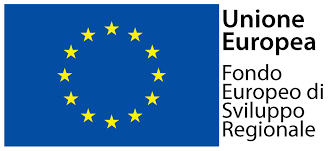 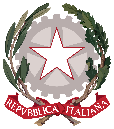 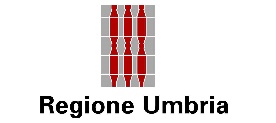 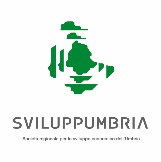 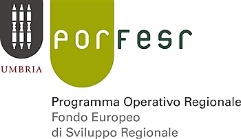 SINTESI DEL PROGETTO (max 1000 caratteri) Tipologia SpesaImporto complessivoContributo pubblico richiestoSpese per il personaleServizi di noleggio e prestazioni di terziSpese relative agli spazi (fino ad un massimo del 10% del costo del progetto)Spese per la produzione digitale delle attività (ad es. utilizzo di servizi di videostreaming hosting, di piattaforme di comunicazione e condivisione, di streaming professionale, etc.) Spese per pubblicità e comunicazione, fino ad un massimo del 15% del costo del progettoSpese generali forfettarie fino ad un massimo dell’1% del costo del progettoTOTALESpese per il personaleServizi di noleggio e prestazioni di terziSpese relative agli spazi (fino ad un massimo del 10% del costo del progetto)Spese per la produzione digitale delle attività (ad es. utilizzo di servizi di videostreaming hosting, di piattaforme di comunicazione e condivisione, di streaming professionale, etc.) Spese per pubblicità e comunicazione, fino ad un massimo del 15% del costo del progettoSpese generali forfettarie fino ad un massimo dell’1% del costo del progetto